Памятка по подготовке проектной документации в формате электронных документов, представляемых в АГУ «Ивгосэкспертиза» для проведения государственной экспертизы проектной документациии результатов инженерных изысканий(по состоянию на 19.08.2021г.)Порядок представления документации для проведения государственной экспертизы проектной документации (ПД) и результатов инженерных изысканий (ИИ) (далее – Государственная экспертиза) определён Положением, утвержденным постановлением Правительства РФ от 5 марта 2007 г. № 145 (далее – Постановление). Согласно Постановлению:- документы для проведения государственной экспертизы представляются в электронной форме, за исключением случаев, когда проектная документация и (или) результаты инженерных изысканий содержат сведения, доступ к которым ограничен в соответствии с законодательством Российской Федерации;- документы, представляемые в электронной форме, подписываются руководителем организации или уполномоченным им лицом с использованием усиленной квалифицированной электронной подписи, предусмотренной Федеральным законом «Об электронной подписи». Согласно п. 1 статьи 6 Федерального закона @Об электронной подписи» - информация в электронной форме, подписанная квалифицированной электронной подписью, признается электронным документом, равнозначным документу на бумажном носителе, подписанному собственноручной подписью, и может применяться в любых правоотношениях в соответствии с законодательством Российской Федерации. Усиленную квалифицированную электронную подпись можно получить в любом аккредитованном удостоверяющем центре. Список аккредитованных удостоверяющих центров публикуется на сайте Минкомсвязи России http://minsvyaz.ru/ru/activity/govservices/2/;- требования к формату электронных документов установлены приказом Минстроя РФ от 12 мая 2017 года N 783/пр «Об утверждении требований к формату электронных документов, представляемых для проведения государственной экспертизы проектной документации и (или) результатов инженерных изысканий и проверки достоверности определения сметной стоимости строительства, реконструкции, капитального ремонта объектов капитального строительства» (далее - Приказ).Формат электронных документов, представляемых для проведения государственной экспертизы ПД и (или) результатов ИИ  в АГУ «Ивгосэкспертиза»Согласно Приказа:«…2. Для получения услуг электронные документы представляются в виде файлов в формате xml (за исключением случаев, установленных пунктом 3 настоящих Требований).Схемы, подлежащие использованию для формирования документов в формате xml (далее - xml-схемы), размещаются на официальном сайте Министерства строительства и жилищно-коммунального хозяйства Российской Федерации (далее - Министерство) в информационно-телекоммуникационной сети «Интернет» (далее - сеть Интернет) и вводятся в действие по истечении трех месяцев со дня размещения.После размещения на официальном сайте Министерства в сети Интернет новой xml-схемы для соответствующего документа в течение трех месяцев со дня введения ее в действие обеспечивается доступ к xml-схеме, прекратившей свое действие.3. В случае если на официальном сайте Министерства отсутствует xml-схема, подлежащая использованию для формирования соответствующего электронного документа, электронные документы представляются в следующих форматах:а) doc, docx, odt - для документов с текстовым содержанием, не включающим формулы (за исключением документов, указанных в подпункте "в" настоящего пункта);б) pdf - для документов с текстовым содержанием, в том числе включающих формулы и (или) графические изображения (за исключением документов, указанных в подпункте "в" настоящего пункта), а также документов с графическим содержанием;Примечание.Собственноручные подписи и печати считать цветными графическими изобра-жениями.в) xls, xlsx, ods - для документов, содержащих сводки затрат, сводного сметного расчета стоимости строительства, объектных сметных расчетов (смет), локальных сметных расчетов (смет), сметных расчетов на отдельные виды затрат.4. Электронные документы, представляемые в форматах, предусмотренных пунктом 3 настоящих Требований, должны:а) формироваться способом, не предусматривающим сканирование документа на бумажном носителе (за исключением случаев, предусмотренных пунктом 5 настоящих Требований);б) состоять из одного или нескольких файлов, каждый из которых содержит текстовую и (или) графическую информацию;в) обеспечивать возможность поиска по текстовому содержанию документа и возможность копирования текста (за исключением случаев, когда текст является частью графического изображения);г) содержать оглавление (для документов, содержащих структурированные по частям, главам, разделам (подразделам) данные) и закладки, обеспечивающие переходы по оглавлению и (или) к содержащимся в тексте рисункам и таблицам;д) формироваться для каждого раздела (подраздела) проектной документации и содержать в названии слова "Раздел ПД N", а также "подраздел ПД N" (для подраздела в составе раздела) с указанием порядкового номера раздела, подраздела;е) не превышать предельного размера в 80 мегабайт (в случае превышения предельного размера, документ делится на несколько, название каждого файла дополняется словом "Фрагмент" и порядковым номером файла, полученного в результате деления).5. При наличии в проектной документации документов, подлежащих представлению в форматах xml или xls, xlsx, ods, такие документы формируются в виде отдельного электронного документа с соблюдением правил наименования, предусмотренных пунктом 4 настоящих Требований.6. В случаях, когда оригинал документа выдан и подписан уполномоченным органом власти или организацией на бумажном носителе (за исключением проектной документации), а также при подготовке информационно-удостоверяющего листа, предусмотренного пунктом 7 настоящих Требований, допускается формирование электронного документа путем сканирования непосредственно с оригинала документа (использование копий не допускается), которое осуществляется с сохранением ориентации оригинала документа в разрешении 300 dpi (масштаб 1:1) с использованием следующих режимов:а) "черно-белый" (при отсутствии в документе графических изображений и (или) цветного текста);б) "оттенки серого" (при наличии в документе графических изображений, отличных от цветного графического изображения);в) "цветной" или "режим полной цветопередачи" (при наличии в документе цветных графических изображений либо цветного текста).7. Представляемые электронные документы подписываются с использованием усиленной квалифицированной электронной подписи (далее - электронная подпись) лицами, обладающими полномочиями на их подписание в соответствии с законодательством Российской Федерации, а в случаях, предусмотренных пунктом 6 настоящих Требований, - лицами, уполномоченными на представление документов для оказания услуг.Проектная документация, сформированная в форме электронного документа, подписывается лицами, участвующими в ее разработке, осуществлении нормоконтроля и согласовании, а в случае невозможности обеспечения их электронной подписью - на отдельные документы в составе проектной документации оформляется информационно-удостоверяющий лист на бумажном носителе, содержащий наименование электронного документа, к которому он выпущен, фамилии и подписи не обеспеченных электронной подписью лиц, дату и время последнего изменения документа. Такой информационно-удостоверяющий лист сканируется в соответствии с пунктом 6 настоящих Требований, и сформированный по результатам сканирования электронный документ подписывается лицом, уполномоченным на предоставление документов для оказания услуг, с использованием электронной подписи.»Исходя из требований Приказа АГУ «Ивгосэкспертиза» рекомендует:Каждый раздел проектной документации, каждый отчет по инженерным изысканиям представляется в виде отдельного PDF файла, в котором содержаться текстовая, графическая и расчетная части. Допускается разбиение раздела проектной документации или отчета по инженерным изысканиям на несколько файлов.Файлы ПД, файлы результатов ИИ должны быть сформированы способом, не предусматривающем сканирование с бумажного носителя.Файлы ПД, файлы результатов ИИ, формируемые в формате PDF не предполагают наличие в файле документа собственноручных подписей и печатей. Поэтому файлы должны быть предоставлены в АГУ «Ивгосэкспертиза» с сформированными информационно-удостоверяющими листами (ИУЛ) в установленном порядке или заверены электронными подписями лиц, участвующих в разработке ПД, осуществляющих нормоконтроль и согласование ПД.В случае подготовки ИУЛ(ов) - в ИУЛ(ы) заносятся все Ф.И.О. лиц, указанных в штампах чертежей, схем, эскизов и в титулах документов. Соответственно указанные лица в ИУЛе расписываются собственноручной подписью.Пример и правила заполнения ИУЛ приведены в Приложении.Заполненные ИУЛы сканируются, заверяются ЭП заявителя и доставляются в АГУ «Ивгосэкспертиза» так же как и любая другая документация в формате электронных документов.Исходно-разрешительная документация (постановления, разрешения, кадастровые паспорта, ГПЗУ, ТУ, заключения, согласования и др.) представляется в составе PDF файла(ов) разделов ПД и видов ИИ путем сканирования с оригиналов документов согласно требованиям п. 6 Требований к формату электронных документов, установленных Приказом.Требования к оформлению информационно-удостоверяющих листов установлены Приказом и «ГОСТ 2.051-2013. ЕСКД. Электронные документы. Общие положения». Согласно указанному ГОСТу подписи лиц, разработавших документ и ответственных за нормоконтроль, являются обязательными.Не допускается представлять отдельные страницы единого документа в виде отдельных файлов.Не допускается объединять несколько ИУЛов к файлам ПД и (или) результатов ИИ в один файл. Электронные подписи:Все файлы ПД, файлы результатов ИИ, ИУЛы и все иные подаваемые электронные документы необходимо заверить усиленной квалифицированной электронной подписью заявителя или уполномоченного им лица;сертификаты подписантов на момент проверки электронных подписей файлов документов в АГУ «Ивгосэкспертиза» должны быть действующими (не просрочены, не отозваны и не приостановлены удостоверяющим центром).Программы и онлайн-сервис для создания электронной подписи1. КриптоАРМ: http://cryptoarm.ru/  компании «Цифровые технологии». В течение 14 дней после установки КриптоАРМ работает в ознакомительном режиме, поддерживая весь функционал программы. По истечении 14 дней необходимо приобрести лицензию. Приобрести лицензию можно в интернет-магазине компании “Цифровые технологии” или в любом удостоверяющем центре.Необходимо создавать электронную подпись в виде отдельного файла открепленной электронной подписи!  Для этого при создании электронной подписи в КриптоАРМ в окне «Параметры подписи» необходимо установить флажок:  (см. Рисунок):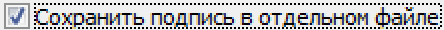 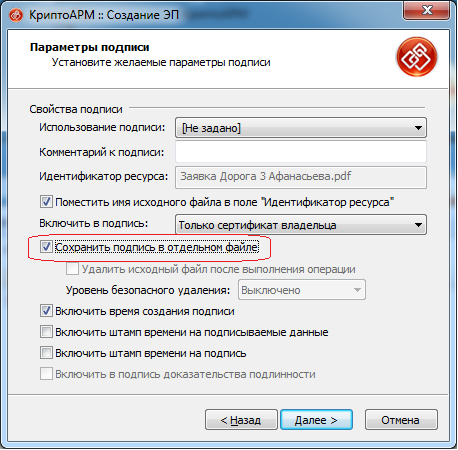 Также должны быть установлены флажки:- поместить имя исходного файла в поле «Идентификатор ресурса»;- включить время создания подписи.Имя созданного файла электронной подписи будет отличаться от подписанного файла лишь расширением «SIG». Например, подписываемый файл - «Раздел 9. ПБ.pdf», тогда имя файла с электронной подписью должно получится таким: «Раздел 9. ПБ.pdf.SIG». После создания электронной подписи не изменяйте подписанный файл!2. Бесплатная программа «Криптолайн»: https://taxcom.ru/tekhpodderzhka/elektronnaya-podpis/kriptolayn.phpВ программе «Криптолайн» также необходимо создавать электронную подпись в виде отдельного файла открепленной электронной подписи.Для этого установите флажок «Открепленная подпись». Рекомендуем выбрать расширение файла подписи «.sig».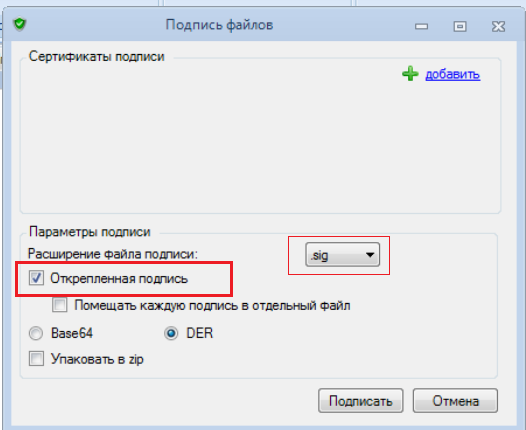 3. Онлайн-сервис «Контру-Крипто» https://crypto.kontur.ru/ Инструкция по настройке компьютера и созданию электронной подписи: https://crypto.kontur.ru/help/installПредварительно нужно пройти регистрацию в данном онлайн-сервисе.4. Также заверить документы вашей электронной подписью можно непосредственно в АГУ «Ивгосэкспертиза» при помощи сотрудников учреждения.Установите для всех подготовленных файлов (в свойствах) атрибут «Только чтение».Подготовленная проектная документация в формате электронных документов может быть предоставлена заявителем в АГУ «Ивгосэкспертиза» на электронном носителе (CD, DVD, USB-флэш).Порядок представления исправлений по замечаниям экспертовВся исправленная проектная документация (откорректированная по замечаниям экспертов) должна быть представлена в учреждение, заверенная электронными подписями и (или) с вновь оформленными ИУЛами согласно требованиям нормативных документов и рекомендациям данной памятки.Заключение государственной экспертизыВ соответствии с требованиями Постановления выдача заключения государственной экспертизы осуществляется в электронной форме, за исключением заключений выданных по результатам рассмотрения проектной документации и (или) результаты инженерных изысканий содержащих сведения, составляющие государственную тайну.Сведения о заключении государственной экспертизы доступны в едином государственном реестре заключений на портале egrz.ru (далее – ЕГРЗ). Заключение государственной экспертизы передается Заявителю путём направления файла криптоконтейнера.Подлинное заключение находится в криптоконтейнере, содержащем сведения о внесении заключения в ЕГРЗ, а также само заключение и файлы подписей.ПриложениеПример заполнения ИУЛ для раздела ПДИнформационно-удостоверяющий листОбъект: Образовательная школа на 700 учащихся в п. Савино Ивановской областиПорядок заполнения таблицы ИУЛ:графа 1 – имя файла документа для которого изготавливается  данный ИУЛ, дата и время последнего изменения файла. Дата и время последнего изменения электронного документа содержится в свойствах файла (документа);графа 2 –  наименование документа для которого изготавливается  данный ИУЛ (обычно содержится в титуле документа);графа 3 – контрольная сумма файла электронного документа по алгоритму CRC-32. Рекомендуем вычислять контрольную сумму файла с помощью бесплатной программы HashMyFiles. Уже настроенную программу (для расчета по CRC-32) можно скачать из раздела сайта «Электронные услуги»: http://ivanovoexpert.ru/gosuslugi.aspx#crc32 (Программа не требует установки. Скачайте архив в отдельную папку, разархивируйте архив и запустите файл HashMyFiles.exe)	или скачайте программу с сайта разработчика: https://www.nirsoft.net/utils/hash_my_files.html	После расчета контрольной суммы не изменяйте файл электронного документа;графы 4,5,6 – содержат характер работ, должность, Ф.И.О. лиц, осуществляющих разработку, проверку, согласование и утверждение проектной документации;графа 7 – собственноручные подписи лиц, фамилии которых указаны в графе 6. На собственноручную подпись утвердившего лица необходимо поставить печать проектной организации;Порядок именования файлов ИУЛФайл ИУЛа именуется путем добавления к имени файла электронного документа суффикса «.ИУЛ».В примере заполнения ИУЛа файл электронного документа именуется:  «Раздел 9.ПБ.PDF». Тогда файл ИУЛа для данного документа должен именоваться таким образом: «Раздел 9.ПБ.ИУЛ.PDF».Официальный сайт  АГУ «Ивгосэкспертиза»ivanovoexpert.ruОбщий отдел (прием документации, методическая поддержка)+7 (4932) 59-25-76oo@ivanovoexpert.ruОтдел информационного обеспечения и компьютеризации (техническая поддержка)+7 (4932) 59-25-74it@ivanovoexpert.ruОбозначение электронного документа (имя файла).Дата и время последнего изменения файла.Наименование документаКонтрольная сумма файла электронного документа по алгоритму CRC-32Лица, участвовавшие в разработке, проверке, согласовании и утверждении сметной документацииЛица, участвовавшие в разработке, проверке, согласовании и утверждении сметной документацииЛица, участвовавшие в разработке, проверке, согласовании и утверждении сметной документацииПодписьОбозначение электронного документа (имя файла).Дата и время последнего изменения файла.Наименование документаКонтрольная сумма файла электронного документа по алгоритму CRC-32Разработал, проверил, утвердил, согласовал и т.д.ДолжностьФИОПодпись1234567Раздел 9. ПБ.pdf08.02.2017 15:25Раздел 9Мероприятия по обеспечению пожарной безопасности B6D81B36РазработалИнженер-проектировщик ООО «Проект 37»Иванов И.И.(собственноручная подпись)Раздел 9. ПБ.pdf08.02.2017 15:25Раздел 9Мероприятия по обеспечению пожарной безопасности B6D81B36РазработалИнженер-проектировщик ООО «Проект 37»Антонов А.А.(собственноручная подпись)Раздел 9. ПБ.pdf08.02.2017 15:25Раздел 9Мероприятия по обеспечению пожарной безопасности B6D81B36Рук. группы АРХАрхитектор ООО «Проект 37»Семенов С.С.(собственноручная подпись)Раздел 9. ПБ.pdf08.02.2017 15:25Раздел 9Мероприятия по обеспечению пожарной безопасности B6D81B36АрхитекторАрхитектор ООО «Проект 37»Михайлов М.М.(собственноручная подпись)Раздел 9. ПБ.pdf08.02.2017 15:25Раздел 9Мероприятия по обеспечению пожарной безопасности B6D81B36Н. контрольИнженер-проектировщик ООО «Проект 37»Андреев А.А.(собственноручная подпись)Раздел 9. ПБ.pdf08.02.2017 15:25Раздел 9Мероприятия по обеспечению пожарной безопасности B6D81B36УтвердилГенеральный директор ООО «Проект 37» (проектировщик)Сидоров С.С.(собственноручная подпись)Раздел 9. ПБ.pdf08.02.2017 15:25Раздел 9Мероприятия по обеспечению пожарной безопасности B6D81B36УтвердилГлавный инженер проектаСергеев С.С.(собственноручная подпись)